KOMUNIKAT ORGANIZACYJNYOTWARTY MAZOWIECKI TURNIEJ JUDO  DZIECI I MŁODZIKÓW  SOCHACZEW   19.11. 2022 r.Organizator zawodów:                                                                                                                                                                         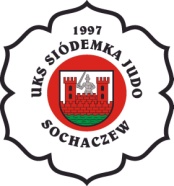  Uczniowski Klub Sportowy „ Siódemka „ SochaczewTermin:19 listopada 2022 ( sobota )Miejsce zawodów:HALA SPORTOWA  UL. KUSOCIŃSKIEGO 2 MOSiR W SOCHACZEWIE  Biuro zawodów:Kierownik Biura: Janusz Piechna             tel. 504-227-662W dniu 19.11.2022 (sobota) w godz. 08:00 do zakończenia zawodów.HALA SPORTOWA  UL. KUSOCIŃSKIEGO 2 MOSiR W SOCHACZEWIE  Adres korespondencyjny:UKS „ Siódemka „ Sochaczew”  Rozlazłów nr 134 96-500 Sochaczew ,  e-mail : janusz.piechna@wp.pl           Zasady uczestnictwa             w zawodach / system  zawodów:1. Zawodnicy muszą posiadać aktualne badania sportowo – lekarskie lub pisemną zgodę rodziców.2. Zawodnicy powinni posiadać ważne ubezpieczenie NNW.3. Organizator nie ponosi odpowiedzialności za zaistniałe zdarzenia.4. Limity wagowe są powiększone o dodatkowe  100 g na bieliznę osobistą.5. Zawody zostaną rozegrane na 5-ciu matach, zgodnie z aktualnymi przepisami walki i regulaminem PZ Judo Kategorie wiekoweRoczniki : dziewczęta i chłopcy 2007 - 2008 Chłopcy:42,46,50,55,60,66,73,81,90,+90 kg. 2007 - 2008 Dziewczynki:36,40,44,48,52,57,63,70,+70 kg. 2009 - 2010 Chłopcy:36,39,42,46,50,55,60,66,73,81,+81kg. 2009 - 2010 Dziewczynki:30,34,37,40,44,48,52,57,63,70,+70kg. 2011 - 2012 Chłopcy:,27,30,33,36,39,42,46,50,55,60,66+66kg.2011 - 2012 Dziewczynki;27,30,33,36,40,44,48,52,57,63,+63kg.2013 - 2014 Chłopcy:26,28,30,33,36,39,42,46,50,+50kg.2013 - 2014 Dziewczynki:25,27,29,31,34,37,40,44.48,+48kgProgram zawodów 19.11.2022 sobota8.30 – 9.30 – waga oficjalna dla rocznika  (2007 – 2008) i (2009-2010) dziewczęta i chłopcy.9.30 – 10.00 – weryfikacja list zważonych zawodników i losowanie.10.00 - Uroczyste otwarcie zawodów 10.15 –rozpoczęcie walk dla rocznika ( 2007 – 2008 )  i (2009-2010)12.30 -13.30 – waga oficjalna dla rocznika ( 2011 – 2012 )i  (2013-2014 )dziewczęta i chłopcy.13.30 – 14.00 – weryfikacja list zważonych zawodników i losowanie.14 .00 – rozpoczęcie walk dla rocznika ( 2011 – 2012 )i (2013-2014) Dekoracje zawodników będą odbywały się po zakończonej kategorii wagowej.Nagrody- Indywidualnie za miejsca 1-3 medale . -Dyplomy  dla wszystkich zawodników zajmujących miejsca 1-5.Opłata startowa:80 zł . Zgłoszenia do zawodów:Zgłoszenie (imię nazwisko, klub, kategoria wagowa, trener proszę wysyłać do dnia  18.11. 2022 r. najpóźniej do godz. 22.00 na adres www.judostat.pl/rejestracja 